 Мета діяльностіСоціальний і правовий захист осіб з інвалідністю та членів їх сімей  Ключова інформацияП’ятнадцятирічний досвід роботы в юриспруденції в тому числі 10 років в крупній фінансовій компании – Промінвестбанк, досвід державної служби, досвід громадської діяльності з 2000 року. Досвід роботи та громадської діяльностіГолова Закарпатського обласного товариства інвалідів Всеукраїнської організації «Союз осіб з інвалідністю України» Член громадської ради при Закарпатській ОДА, член Закарпатського обласного та Ужгородського міського комітетів доступностіГоловний юрисконсульт управління по проблемним кредитам в Закарпатскій області, ПАТ Банк Форум 2015-2016 р.Головний юрисконсульт управління комунального майна Закарпатської ОДА 2013-2015 р.ПАТ Промінвестбанк 2004-2012 р.начальник управління персоналом філії в м. Ужгородзаступник начальника юридичного відділупровідний, а згодом головний юрисконсульт юридичного відділу ОсвітаУжгородский національный университет Юридичний факультет Додаткова інформаціяЛюдина з інвалідністю 1-Б групи, член Правління Закарпатського регіонального центру соціальної реабілітації "Вибір", член політичної партії «Сила людей»Сухотін Денис ЮрійовичСухотін Денис ЮрійовичДата народження:03 серпня 1978 р.Регіон:Закарпатська обл., м. УжгородТелефон0506275257E-mail:sukhotin.denys@gmail.com 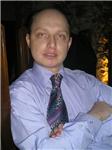 